"УТВЕРЖДЕНраспоряжением Главымуниципального образования"Город Архангельск"от 21.12.2020 № 740рПРОЕКТ МЕЖЕВАНИЯтерритории муниципального образования "Город Архангельск" в границах ул. Прокопия Галушина, ул. Карпогорской 
и просп. Московского площадью 38,0048 гаВведениеПроект межевания территории муниципального образования "Город Архангельск" в границах ул. Прокопия Галушина, ул. Карпогорской 
и просп. Московского площадью 38,0048 га (далее – проект) разработан проектной организацией ИП Петропавловский М.С.Заказчик проекта – Администрация муниципального образования "Город Архангельск".Основанием для разработки проекта являются:распоряжение Главы муниципального образования "Город Архангельск" 
от 18 сентября 2020 года № 3197р "О подготовке проекта территории муниципального образования "Город Архангельск" в границах ул. Прокопия Галушина, ул. Карпогорской и просп. Московского площадью 38,0048 га";распоряжение Главы муниципального образования "Город Архангельск" от 30 сентября 2020 года № 3372р "О внесении изменений в техническое задание на подготовку проекта территории муниципального образования "Город Архангельск" в границах ул. Прокопия Галушина, ул. Карпогорской 
и просп. Московского площадью 38,0048 га";техническое задание на подготовку проекта межевания территории 
муниципального образования "Город Архангельск" в границах ул. Прокопия Галушина, ул. Карпогорской и просп. Московского площадью 38,0048 га.Проект выполнен в соответствии с: Градостроительным Кодексом Российской Федерации, Земельным кодексом Российской Федерации, 
СП 42.13330.2016 "Свод правил. Градостроительство. Планировка и застройка городских и сельских поселений. Актуализированная редакция 
СНиП 2.07.01-89*", Генеральным планом муниципального образования "Город Архангельск", Правилами землепользования и застройки городского округа "Город Архангельск", Местными нормативами градостроительного проектирования, СанПиН 2.2.1/2.1.1.1200-03 "Санитарно-защитные зоны 
и санитарная классификация предприятий, сооружений и иных объектов", иные законы и нормативные правовые акты, определяющие направления социально-экономического и градостроительного развития муниципального образования "Город Архангельск", охраны окружающей среды и рационального использования природных ресурсов.В проекте учитываются основные положения Генерального плана муниципального образования "Город Архангельск", Правил землепользования 
и застройки городского округа "Город Архангельск", проекта планировки района "Майская горка" муниципального образования "Город Архангельск", утвержденного распоряжением мэра города Архангельска от 20 февраля 
2015 года № 425р (с изменениями), топографический план масштаба 1:500, выданный департаментом градостроительства Администрации муниципального образования "Город Архангельск", кадастровый план территории от 14 октября 2020 года № КУВИ-999/2020-224480, выданный ФГБУ "Федеральная кадастровая палата Федеральной службы государственной регистрации, кадастра и картографии", на кадастровый квартал 29:22:060401.Согласно техническому заданию проект межевания территории состоит из основной части, которая подлежит утверждению, и материалов по ее обоснованию.Целью разработки проекта являются:определение местоположения границ образуемых и изменяемых земельных участков.Основная (утверждаемая) часть проекта межевания территории включает в себя текстовую часть и чертежи межевания территории.Текстовая часть проекта межевания территории включает в себя:перечень и сведения о площади образуемых земельных участков, в том числе возможные способы их образования;перечень и сведения о площади образуемых земельных участков, которые будут отнесены к территориям общего пользования или имуществу общего пользования, в том числе в отношении которых предполагаются резервирование и (или) изъятие для государственных или муниципальных нужд;вид разрешенного использования образуемых земельных участков 
в соответствии с проектом планировки территории;целевое назначение лесов, вид (виды) разрешенного использования лесного участка, количественные и качественные характеристики лесного участка, сведения о нахождении лесного участка в границах особо защитных участков лесов;сведения о границах территории, в отношении которой утвержден проект межевания, содержащие перечень координат характерных точек этих границ 
в системе координат, используемой для ведения Единого государственного реестра недвижимости. На чертежах межевания территории отображаются:границы планируемых (в случае, если подготовка проекта межевания территории осуществляется в составе проекта планировки территории) 
и существующих элементов планировочной структуры; красные линии, утвержденные в составе проекта планировки территории, или красные линии, утверждаемые, изменяемые проектом межевания территории;линии отступа от красных линий в целях определения мест допустимого размещения зданий, строений, сооружений;границы образуемых и (или) изменяемых земельных участков, условные номера образуемых земельных участков, в том числе в отношении которых предполагаются их резервирование и (или) изъятие для государственных или муниципальных нужд;границы публичных сервитутов.1. Перечень и сведения о площади образуемых земельных участков,в том числе возможные способы их образованияПри анализе исходной документации выявлено, что проектируемые земельные участки, расположенные в границах ул. Прокопия Галушина, 
ул. Карпогорской и просп. Московского, будут сформированы в кадастровом квартале 29:22:060401 на территории, в отношении которой подготовлен проект планировки района "Майская горка" муниципального образования "Город Архангельск", утвержденный распоряжением Главы муниципального образования "Город Архангельск" от 20 февраля 2015 года № 425р.В границах данной территории возможно размещение новых объектов капитального строительства.Категория земель: земли населенных пунктов. Общая площадь территории проектирования составляет 38,0048 га.Функциональное назначение территориальной зоны, в границах которой разрабатывается проект межевания территории – зона застройки многоэтажными жилыми домами (кодовое обозначение – Ж4), зона специализированной общественной застройки (кодовое обозначение – О2), зона транспортной инфраструктуры (кодовое обозначение – Т).Формирование проектных границ земельных участков выполнено 
в пределах красных линий с учетом существующей градостроительной ситуации и фактического использования территории, положения границ сформированных земельных участков, зарегистрированных в Едином государственном реестре недвижимости.Перечень и сведения о площади образуемых земельных участков, в том числе возможные способы их образования представлены в таблице 1.Таблица 1 – Перечень и сведения о площади образуемых земельных участковПод объектом, расположенным по адресу: Архангельская область, 
г. Архангельск, территориальный округ Майская горка, ул. Прокопия Галушина, д. 32, строение 1, необходимо сформировать земельный участок 29:22:060401:ЗУ1 площадью 94 кв. м с разрешенным использованием: "коммунальное обслуживание" путем раздела земельного участка 29:22:060401:11 площадью 9 170 кв. м с разрешенным использованием "строительство 10-этажного жилого дома со встроенным помещением общественного назначения". Исходный земельный участок сохраняется 
в измененных границах. Под объектом, расположенным по адресу: Архангельская область, 
г. Архангельск, территориальный округ Майская горка, ул. Прокопия Галушина, д. 32, корп. 1, необходимо сформировать земельный участок 29:22:060401:ЗУ2 площадью 5 161 кв. м с разрешенным использованием: "среднеэтажная жилая застройка".Необходимо сформировать земельный участок 29:22:060401:ЗУ3 площадью 15 149 кв. м с разрешенным использованием: "многоэтажная жилая застройка (высотная застройка)" путем раздела земельного участка 29:22:060401:2710 площадью 18 162 кв. м с разрешенным использованием 
"для строительства многоэтажных домов". Исходный земельный участок сохраняется в измененных границах. Необходимо сформировать земельный участок 29:22:060401:ЗУ4 площадью 20 000 кв. м с разрешенным использованием: "многоэтажная жилая застройка (высотная застройка)" путем раздела земельного участка 29:22:060401:2824 площадью 81 753 кв. м с разрешенным использованием 
"для размещения многоэтажных жилых домов". Исходный земельный участок сохраняется в измененных границах.Под объектом, расположенным по адресу: Архангельская область, 
г. Архангельск, территориальный округ Майская горка, ул. Прокопия Галушина, д. 30, необходимо сформировать земельный участок 29:22:060401:ЗУ5 площадью 7 670 кв. м с разрешенным использованием: "многоэтажная жилая застройка (высотная застройка)" путем перераспределения земельного участка с кадастровым номером 29:22:060401:93 и земель находящихся в государственной или муниципальной собственности.Необходимо сформировать земельный участок 29:22:060401:ЗУ6 площадью 365 кв. м с разрешенным использованием: "магазины" путем перераспределения земельного участка с кадастровым номером 29:22:060401:90 и земель, находящихся в государственной или муниципальной собственности.Необходимо сформировать земельный участок 29:22:060401:ЗУ7 площадью 133 кв. м, с разрешенным использованием: "коммунальное обслуживание" для размещения газового оборудования.Необходимо сформировать земельный участок 29:22:060401:ЗУ8 площадью 755 кв. м, с разрешенным использованием: "отдых (рекреация)" 
для размещения спортивной площадки.Под объектом, расположенным по адресу: Архангельская область, 
г. Архангельск, территориальный округ Майская горка, ул. Прокопия Галушина, д. 30, корп. 2, необходимо сформировать земельный участок 29:22:060401:ЗУ9 площадью 3 000 кв. м с разрешенным использованием: "многоэтажная жилая застройка (высотная застройка)".Под объектом, расположенным по адресу: Архангельская область, 
г. Архангельск, территориальный округ Майская горка, ул. Прокопия Галушина, д. 28, корп. 1, строение 1, необходимо сформировать земельный участок 29:22:060401:ЗУ10 площадью 465 кв. м с разрешенным использованием: "хранение автотранспорта" путем перераспределения земельного участка с кадастровым номером 29:22:060401:82 и земель, находящихся в государственной или муниципальной собственности.Необходимо сформировать земельный участок 29:22:060401:ЗУ11 площадью 97 кв. м, с разрешенным использованием: "коммунальное обслуживание" для размещения газового оборудования.Под объектом, расположенным по адресу: Архангельская область, 
г. Архангельск, территориальный округ Майская горка, ул. Прокопия Галушина, д. 24, корп. 1, строение 2, необходимо сформировать земельный участок 29:22:060401:ЗУ12 площадью 490 кв. м с разрешенным использованием: "коммунальное обслуживание".Необходимо сформировать земельный участок 29:22:060401:ЗУ13 площадью 6326 кв. м с разрешенным использованием: "многоэтажная жилая застройка (высотная застройка)" путем раздела земельного участка 29:22:060401:2832 площадью 9 738 кв. м с разрешенным использованием 
"для размещения многоэтажных жилых домов". Исходный земельный участок сохраняется в измененных границах.Под объектом, расположенным по адресу: Архангельская область, 
г. Архангельск, территориальный округ Майская горка, пр. Московский, д. 55, необходимо сформировать земельный участок 29:22:060401:ЗУ14 площадью 
6 450 кв. м с разрешенным использованием: "многоэтажная жилая застройка (высотная застройка)" путем перераспределения земельного участка 
с кадастровым номером 29:22:060401:45 и земель, находящихся 
в государственной или муниципальной собственности.Образование земельного участка 29:22:060401:ЗУ16, расположенного 
по адресу: г. Архангельск, ул. Энтузиастов, дом 44, корп. 2, из земель, находящихся в государственной собственности, площадью 630 кв. м., категория земель – земли населенных пунктов, разрешенное использование – благоустройство; улично-дорожная сеть. Каталог координат границ образуемых земельных участков представлен 
в таблице № 2.Таблица 2 – Каталог координат2. Перечень и площади образуемых земельных участков, которые будут отнесены к территориям общего пользования или имуществу общего пользования, в том числе в отношении которых предполагается резервирование и (или) изъятие для государственных или муниципальных нуждПеречень и площади образуемых земельных участков, которые будут отнесены к территориям общего пользования, представлены в таблице 3.Таблица 3 – Перечень и сведения о площади образуемых земельных участковНеобходимо сформировать земельный участок 29:22:060401:ЗУ15 площадью 22 457 кв. м с разрешенным использованием: "благоустройство; улично-дорожная сеть".Таблица 4 – Каталог координат3. Вид разрешенного использования образуемых земельных участков 
в соответствии с проектом планировки территорииВиды разрешенного использования образуемых земельных участков 
в соответствии с проектом планировки территории представлены в таблице 5.Таблица 5 – Вид разрешенного использования образуемых земельных участков4. Целевое назначение лесов, вид (виды) разрешенного использования лесного участка, количественные и качественные характеристики лесного участка, сведения о нахождении лесного участка в границах особо защитных участков лесовИнформация о целевом назначении лесов, виде разрешенного использования лесного участка, количественные и качественные характеристики лесного участка, сведения о нахождении лесного участка в границах особо защитных участков лесов в данном проекте не отображается в связи 
с отсутствием в границах проектирования лесных участков.5. Сведения о границах территории, в отношении которой утвержден проект межевания, содержащие перечень координат характерных точек этих границ в системе координат, используемой для ведения Единого государственного реестра недвижимостиСведения о границах территории, в отношении которой утвержден проект межевания, содержащие перечень координат характерных точек этих границ 
в системе координат, используемой для ведения Единого государственного реестра недвижимости, приведены в таблице № 6. Координаты характерных точек границ территории, в отношении которой утвержден проект межевания, определяются в соответствии с требованиями к точности определения координат характерных точек границ, установленных в соответствии 
с Градостроительным кодексом Российской Федерации для территориальных зон.Таблица 6 – Сведения о границах территории, в отношении которой утвержден проект межеванияЧертежи межевания территорииГрафическая часть основной части проекта межевания территории включает в себя следующий чертеж:чертеж межевания территории с указанием границ образуемых 
и изменяемых земельных участков представлен в приложении к проекту межевания. Масштаб чертежа 1:2200. На чертеже межевания отображены:границы существующих элементов планировочной структуры;красные линии, утвержденные в составе проекта планировки территории (приняты на основании проекта планировки района "Майская горка" муниципального образования "Город Архангельск", утвержденный распоряжением Главы муниципального образования "Город Архангельск" 
от 20 февраля 2015 года № 425р (с изменениями));линии отступа от красных линий в целях определения мест допустимого размещения зданий, строений, сооружений (в соответствии 
с Правилами землепользования и застройки муниципального образования "Город Архангельск" минимальный отступ зданий, строений, сооружений 
от красных линий вновь строящихся или реконструируемых зданий, строений, сооружений должен быть на расстоянии не менее трех метров.);границы образуемых и изменяемых земельных участков, условные номера образуемых земельных участков.границы публичных сервитутов.".____________ПРИЛОЖЕНИЕ № 2 к распоряжению Главы городского округа "Город Архангельск"от __________2022 г. № _________"ПРИЛОЖЕНИЕк проекту межевания территории муниципального образования "Город Архангельск" в границах ул. Прокопия Галушина, ул. Карпогорской и 
просп. Московского площадью 38,0048 га".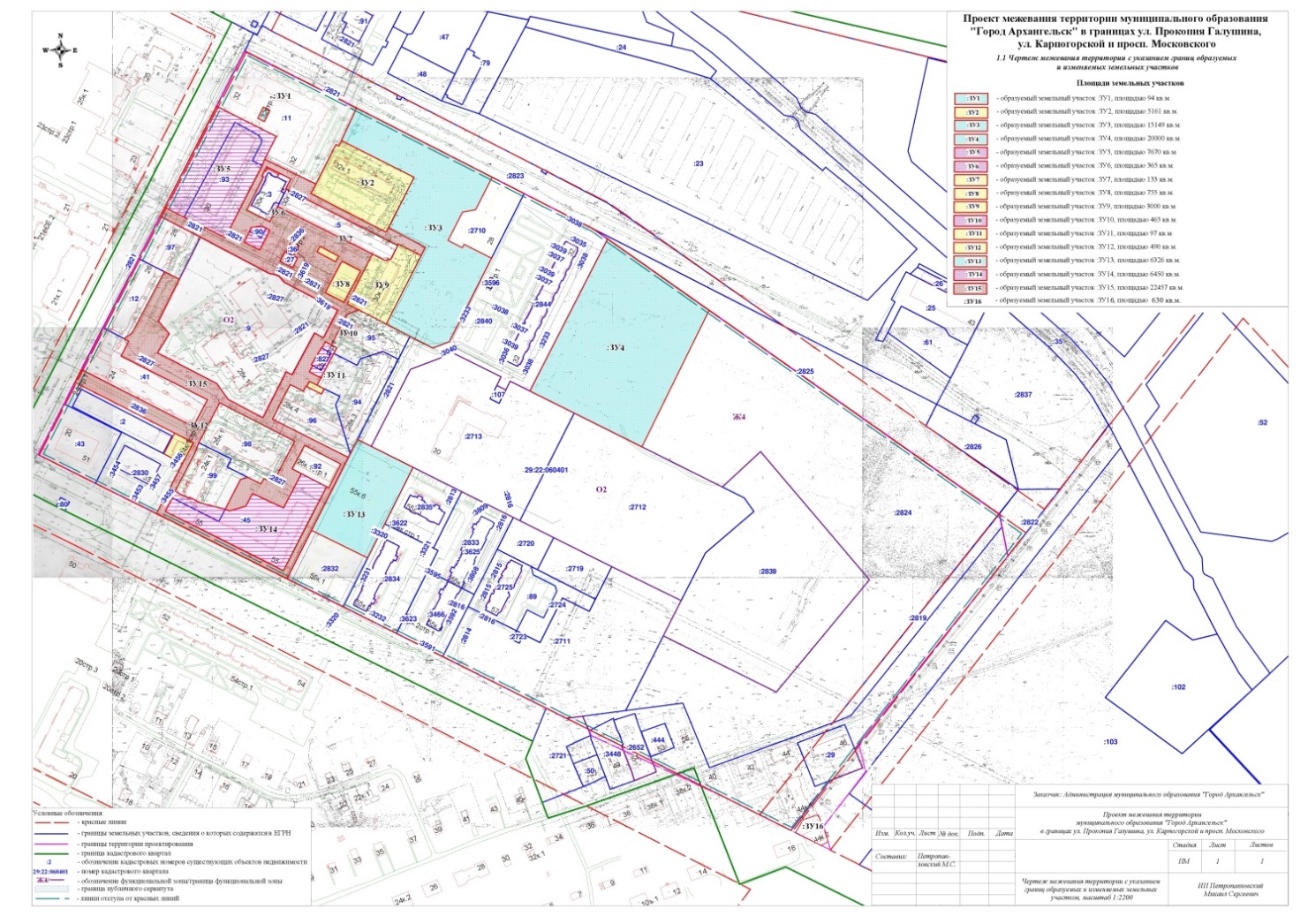 ____________ПРИЛОЖЕНИЕ № 1к распоряжению Главыгородского округа"Город Архангельск"от 17 мая 2022 г. № 2761рПроектируемый земельный участок, обозначениеПроектная площадь,кв. мИсходные характеристики12329:22:060401:ЗУ19429:22:060401:11Земли населенных пунктов.Разрешенное использование: строительство 
10-этажного жилого дома со встроенным помещением общественного назначения29:22:060401:ЗУ25 161Земли государственной собственности29:22:060401:ЗУ315 14929:22:060401:2710Земли населенных пунктов.Разрешенное использование: для строительства многоэтажных домов29:22:060401:ЗУ420 00029:22:060401:2824Земли населенных пунктов.Разрешенное использование: для размещения многоэтажных жилых домов29:22:060401:ЗУ57 67029:22:060401:93Земли населенных пунктов.Разрешенное использование: для эксплуатации многоквартирного жилого дома29:22:060401:ЗУ636529:22:060401:90Земли населенных пунктов.Разрешенное использование: Для установки 
и эксплуатации торгового павильона без права капитального строительства и создания объектов недвижимости29:22:060401:ЗУ7133Земли государственной собственности29:22:060401:ЗУ8755Земли государственной собственности29:22:060401:ЗУ9 3000Земли государственной собственности29:22:060401:ЗУ1046529:22:060401:82Земли населенных пунктов.Разрешенное использование: для эксплуатации одноэтажного здания гаражей индивидуального автотранспорта29:22:060401:ЗУ1197Земли государственной собственности29:22:060401:ЗУ12490Земли государственной собственности29:22:060401:ЗУ136 32629:22:060401:2832Земли населенных пунктов.Разрешенное использование: для размещения многоэтажных жилых домов29:22:060401:ЗУ146 45029:22:060401:45Земли населенных пунктов.Разрешенное использование: место размещения многоэтажного жилого дома29:22:060401:ЗУ16630Земли государственной собственностиПроектируемый земельный участок, обозначениеСистема координат МСК-29Система координат МСК-29Проектируемый земельный участок, обозначениеКоординатыКоординатыПроектируемый земельный участок, обозначениеXY12329:22:060401:ЗУ1651084,46651081,36651069,96651072,95651084,462524472,132524478,992524473,832524466,982524472,1329:22:060401:ЗУ2651020,00651053,86651048,36651049,80651009,54650999,79650964,07650968,55651020,002524625,392524551,372524549,072524546,002524527,572524523,102524599,392524601,672524625,3929:22:060401:ЗУ3651087,01651023,01650990,01650987,072524565,272524703,322524688,092524675,07650958,11650951,36650954,90650942,06650856,88650849,97650860,84650872,18650950,50650968,55651020,00651053,86651087,012524661,712524676,332524677,962524705,802524666,872524650,532524627,442524603,262524639,342524601,672524625,392524551,372524565,2729:22:060401:ЗУ4650810,76650965,67650898,20650759,23650790,36650810,762524749,242524821,002524925,112524863,232524794,402524749,2429:22:060401:ЗУ5651083,55651055,59651032,36651025,84650952,38650971,39650980,40651083,552524425,352524486,192524475,522524473,312524438,972524397,262524377,492524425,3529:22:060401:ЗУ6650941,57650948,51650959,52650963,51650965,47650963,46650961,74650941,572524474,192524458,112524463,012524464,852524474,942524479,512524483,272524474,1929:22:060401:ЗУ7650947,42650938,23650932,60650941,75650947,422524534,092524552,982524550,172524531,192524534,0929:22:060401:ЗУ8650933,46650924,31650892,34650901,41650933,462524556,452524575,662524560,202524541,022524556,4529:22:060401:ЗУ9650952,54650941,97650872,18650885,43650891,07650941,61650935,67650937,27650951,22650952,542524612,492524635,412524603,262524575,042524563,462524586,632524599,682524605,472524611,772524612,4929:22:060401:ЗУ10650827,97650828,73650846,11650845,82650852,20650849,21650846,55650840,84650815,85650821,51650827,972524531,322524529,932524539,352524539,892524542,952524549,162524554,682524551,942524539,942524528,212524531,3229:22:060401:ЗУ11650806,70650811,92650808,46650805,19650799,77650806,702524526,102524528,682524536,392524543,712524541,212524526,1029:22:060401:ЗУ12650734,01650755,03650746,22650725,00650734,012524386,002524396,052524414,982524405,002524386,0029:22:060401:ЗУ13650755,59650749,28650730,00650672,40650637,64650663,08650737,31650740,92650755,592524579,032524592,962524635,462524609,382524593,622524536,492524570,622524572,282524579,0329:22:060401:ЗУ14650621,72650676,48650690,08650696,85650690,43650691,60650685,97650680,89650679,33650684,64650697,83650684,46650719,41650707,25650621,722524509,922524389,642524396,202524398,702524412,792524413,322524425,502524449,362524453,582524469,732524476,152524507,632524524,172524549,802524509,92650621,72650676,48650690,08650696,85650690,43650691,60650685,97650680,89650679,33650684,64650697,83650684,46650719,41650707,25650621,722524509,922524389,642524396,202524398,702524412,792524413,322524425,502524449,362524453,582524469,732524476,152524507,632524524,172524549,802524509,9229:22:060401:ЗУ16650381,38650392,83650399,79650371,64650368,322525026,852525035,132525052,052525063,692525055,66Проектируемый земельный участок, обозначениеПроектная площадь, кв. мИсходные характеристики29:22:060401:ЗУ1522 457Земли государственной собственностиПроектируемый земельный участок, обозначениеСистема координат МСК-29Система координат МСК-29Проектируемый земельный участок, обозначениеКоординатыКоординатыПроектируемый земельный участок, обозначениеXY29:22:060401:ЗУ15650845,28650847,47650853,85650916,05650909,04650866,18650854,26650834,68650806,26650790,84650773,80650820,74650818,01650860,60650856,13650884,28650910,15650916,59650918,52650951,98650971,40650980,40650971,39650952,38651025,84651032,36651009,54650999,79650964,07650968,55650950,50650941,97650952,54650951,22651003,28651003,61651013,69651024,91651015,32651014,53650980,99650970,10650985,72650941,61650891,07650885,43650879,95650849,21650852,20650845,82650846,11650828,73650827,97650821,51650815,85650808,46650811,92650806,70650807,01650801,98650808,07650772,78650737,31650704,55650613,83650674,00650693,00650725,00650746,22650755,03650802,01650815,15650762,44650789,75650830,03650845,28650947,42650938,23650932,60650941,75650947,42650948,51650959,52650963,51650965,47650963,46650961,74650941,57650948,51650933,46650924,31650892,34650901,41650933,46650680,89650679,33650684,64650697,83650684,46650719,41650723,88650747,86650730,47650706,21650707,25650621,72650676,48650690,08650696,85650735,57650746,32650787,16650751,55650708,81650713,07650707,57650713,74650711,17650680,89650924,88650930,65650940,68650940,19650950,84650947,48650936,82650934,90650924,882524346,602524341,932524349,922524379,702524394,872524375,572524386,882524375,812524436,232524448,122524483,482524504,962524510,952524531,802524540,862524554,052524499,452524493,562524483,712524414,212524373,312524377,492524397,262524438,972524473,312524475,522524527,572524523,102524599,392524601,672524639,342524635,412524612,492524611,772524498,422524497,712524502,252524477,682524473,222524474,952524459,382524483,042524490,292524586,632524563,462524575,042524563,252524549,162524542,952524539,892524539,352524529,932524531,322524528,212524539,942524536,392524528,682524526,102524525,402524522,932524509,642524493,122524570,622524555,552524513,832524381,002524390,002524405,002524414,982524396,052524294,582524300,552524414,382524427,482524339,552524346,602524534,092524552,982524550,172524531,192524534,092524458,112524463,012524464,852524474,942524479,512524483,272524474,192524458,112524556,452524575,662524560,202524541,022524556,452524449,362524453,582524469,732524476,152524507,632524524,172524514,722524526,282524563,182524552,022524549,802524509,922524389,642524396,202524398,702524416,842524420,542524439,882524516,292524496,052524486,872524484,272524470,702524463,482524449,362524507,562524494,812524499,352524500,432524505,262524512,682524507,862524512,102524507,56Проектируемый земельный участок, обозначениеПроектный вид разрешенного использования1229:22:060401:ЗУ1Земли населенных пунктов.Разрешенное использование: коммунальное обслуживание29:22:060401:ЗУ2Земли населенных пунктов.Разрешенное использование: среднеэтажная жилая застройка29:22:060401:ЗУ3Земли населенных пунктов.Разрешенное использование:многоэтажная жилая застройка (высотная застройка)29:22:060401:ЗУ4Земли населенных пунктов.Разрешенное использование:многоэтажная жилая застройка (высотная застройка)29:22:060401:ЗУ5Земли населенных пунктов.Разрешенное использование:многоэтажная жилая застройка (высотная застройка)29:22:060401:ЗУ6Земли населенных пунктов.Разрешенное использование: магазины29:22:060401:ЗУ7Земли населенных пунктов.Разрешенное использование: коммунальное обслуживание29:22:060401:ЗУ8Земли населенных пунктов.Разрешенное использование: отдых (рекреация)29:22:060401:ЗУ9Земли населенных пунктов.Разрешенное использование: многоэтажная жилая застройка (высотная застройка)29:22:060401:ЗУ10Земли населенных пунктов.Разрешенное использование: хранение автотранспорта29:22:060401:ЗУ11Земли населенных пунктов.Разрешенное использование: коммунальное обслуживание29:22:060401:ЗУ12Земли населенных пунктов.Разрешенное использование: коммунальное обслуживание29:22:060401:ЗУ13Земли населенных пунктов.Разрешенное использование:многоэтажная жилая застройка (высотная застройка)29:22:060401:ЗУ14Земли населенных пунктов.Разрешенное использование:многоэтажная жилая застройка (высотная застройка)29:22:060401:ЗУ16Земли населенных пунктов.Разрешенное использование:благоустройство; улично-дорожная сетьСистема координат МСК-29Система координат МСК-29Система координат МСК-29№ точкиXY1231651139,222524451,472650728,342524260,883650474,612524821,294650468,612524823,715650412,702524957,936650362,292525068,987650389,122525058,418650444,822525100,509650470,542525091,1410650663,942525232,8811650705,932525222,6712650974,872524807,3313651087,052524565,751651139,222524451,47